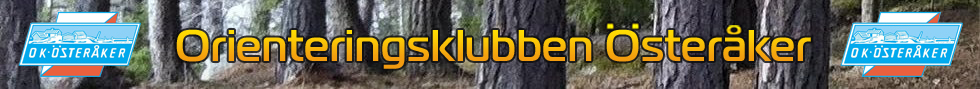 PMUngdomsserien, regionfinal onsdagen den 27 augusti 2014
Samling: Skärgårdsstadsskolan. Vägvisning från väg 276 ca 6km norr om Åkersberga centrum. Följ vägvisning/snitsling för parkering. Allmänna färdmedel: Se www.sl.se. Närmaste busshållplats är Tre Gruvors Väg, därifrån promenad till TC intill. Parkering P-TC max 200m. Avgift 30:- /bil.(Fel pris i inbjudan) OBS! SAMÅK GÄRNA, ONT OM P-PLATS.Karta Skala 1:10 000, ekvidistans 4 m. Terräng Måttligt kuperad och mestadels lättframkomlig öppen tall- och granskog. De lättare banorna går i ett område med strövspår och stigar. En del mindre hyggen förekommer.  Klädkontroll kommer att göras vid start, heltäckande klädsel enligt SOFT tävlingsregler gäller. Om klädsel inte uppfyller tävlingsreglernas krav släpps löparen inte in för start. Felaktighet måste åtgärdas innan tillträde medges.Start Avstånd till start ca 600m. Första start 18:15. Fri starttid endast i Inskolning. OBS: även U-klasser har lottad start. Övriga klasser lottad start. Efteranmälda lottas in i startlistan. Kontrollbeskrivningar finns både lösa och tryckta på kartan. De glada/ledsna gubbarna utefter inskolningsbanan är av lite olika utseende. Stämplings- system Sportident används i samtliga klasser. Ange bricknummer vid anmälan. Om inget bricknummer angetts senast vid efteranmälan, tilldelas hyrbricka. Borttappad hyrd bricka debiteras med 350 kr. Service: OBS Ingen dusch! Enklare marka. Sjukvårdsväska finns på plats, men ingen utbildad personal.Tävlingsledare Caroline Westbom, 070-3064174, lena_caroline@hotmail.comBanläggare Monique Stalås Hörnsten, Björn Lindgren. Varmt Välkomna